INDICAÇÃO Nº 1043/2016Sugere ao Poder Executivo Municipal a retirada de galhos caídos das árvores no entorno do Ribeirão dos Toledos, no trecho que corta o bairro Jardim Augusto Cavalheiro. Excelentíssimo Senhor Prefeito Municipal, Nos termos do Art. 108 do Regimento Interno desta Casa de Leis, dirijo-me a Vossa Excelência para sugerir que, por intermédio do Setor competente, seja executado a retirada de galhos caídos das árvores no entorno do Ribeirão dos Toledos, no trecho que corta o bairro Jardim Augusto Cavalheiro.Justificativa:Conforme reivindicação da população, este vereador solicita a retirada de galhos caídos das árvores no entorno do Ribeirão dos Toledos, no trecho que corta o bairro Jardim Augusto Cavalheiro.Plenário “Dr. Tancredo Neves”, em 12 de fevereiro de 2.016.FABIANO W. RUIZ MARTINEZ“Pinguim”-vereador-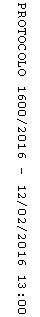 